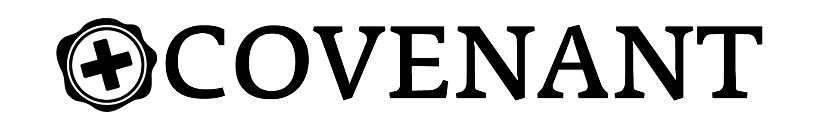 Messages in Marvel			  			                         	                  Week of July 4th“Captain America - The First Avenger”				                                   Rev. Kyle GatlinThe Greatest…GenerationAmazing Changes Work EthicFrugalitySacrifice & Honor(2 Corinthians 5:17) This means that anyone who belongs to Christ has become a new person. The old life is gone; a new life has begun!(2 Corinthians 3:18) So all of us who have had that veil removed can see and reflect the glory of the Lord. And the Lord—who is the Spirit—makes us more and more like him as we are changed into his glorious image.(Romans 12:1-2a) And so, dear brothers and sisters, I plead with you to give your bodies to God because of all he has done for you. Let them be a living and holy sacrifice—the kind he will find acceptable. This is truly the way to worship him.  2 Don’t copy the behavior and customs of this world, but let God transform you into a new person by changing the way you think.(John 15:13) There is no greater love than to lay down one’s life for one’s friends.Sacrifice		(John 10:17-18) “The Father loves me because I sacrifice my life so I may take it back again. 18 No one can take my life from me. I sacrifice it voluntarily. For I have the authority to lay it down when I want to and also to take it up again. For this is what my Father has commanded.” 		(Ephesians 5:1-2) Imitate God, therefore, in everything you do, because you are his dear children. 2 Live a life filled with love, following the example of Christ. He loved us and offered himself as a sacrifice for us, a pleasing aroma to God.Sacrifice - an act of giving up something valued for the sake of something else regarded as more important or worthy.		(Psalms 51:16-17) You do not desire a sacrifice, or I would offer one. You do not want a burnt offering. 17 The sacrifice you desire is a broken spirit. You will not reject a broken and repentant heart, O God. 